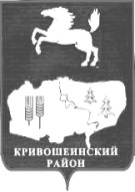 АДМИНИСТРАЦИЯ КРИВОШЕИНСКОГО РАЙОНА ПОСТАНОВЛЕНИЕ11.03.2021                                                                                                          	         № 160с. КривошеиноТомской областиО внесении изменений в постановление Администрации Кривошеинского района от 17.03.2016 № 92 «О создании комиссии по оценке последствий принятия решений                           о реконструкции, модернизации, об изменении назначения или о ликвидации объекта социальной инфраструктуры для детей, являющегося муниципальной собственностью Кривошеинского района, о реорганизации или ликвидации муниципальных организаций, образующих социальную инфраструктуру для детей, муниципальных образовательных организаций, последствий заключения муниципальными организациями, образующими социальную инфраструктуру для детей, договоров аренды и безвозмездного пользования                 в отношении закрепленных за указанными организациями объектов собственности»В связи с кадровыми изменениямиПОСТАНОВЛЯЮ:Внести   в  постановление   Администрации Кривошеинского района от 17.03.2016 № 92 «О создании комиссии по оценке последствий принятия решений о реконструкции, модернизации, об изменении назначения или о ликвидации объекта социальной инфраструктуры для детей, являющегося муниципальной собственностью Кривошеинского района, о реорганизации или ликвидации муниципальных организаций, образующих социальную инфраструктуру для детей, муниципальных образовательных организаций, последствий заключения муниципальными организациями, образующими социальную инфраструктуру для детей, договоров аренды и безвозмездного пользования в отношении закрепленных за указанными организациями объектов собственности» (далее – постановление) следующие изменения:Приложение к постановлению изложить в новой редакции в соответствии с приложением к данному постановлению.2.   Настоящее постановление вступает в силу с даты его подписания.3.  Настоящее постановление подлежит опубликованию в Сборнике нормативных актов и размещению в информационно-телекоммуникационной сети «Интернет» на официальном сайте муниципального образования Кривошеинский район.4. 	Контроль за исполнением настоящего постановления возложить на заместителя Главы Кривошеинского района по социально-экономическим вопросам.Глава Кривошеинского района  (Глава Администрации)                                                                                         А.Н. КоломинЛевко В.П.2-19-74Прокуратура, Управление образования, заместители Главы, управделами, юрисконсульт, библиотека Приложение к постановлению Администрации Кривошеинского районаот 11.03.2021 г. № 160Состав комиссии по оценке последствий принятия решений о реконструкции, модернизации, об изменении назначения или о ликвидации объекта социальной инфраструктуры для детей, являющегося муниципальной собственностью Кривошеинского района, о реорганизации или ликвидации муниципальных организаций, образующих социальную инфраструктуру для детей, муниципальных образовательных организаций, последствий заключения муниципальными организациями, образующими социальную инфраструктуру для детей, договоров аренды и безвозмездного пользования в отношении закрепленных за указанными организациями объектов собственностиШлапаков Александр ВасильевичЗаместитель Главы Кривошеинского района по социально-экономическим вопросам, председатель Комиссии по оценке последствийЛевко Виктория Петровна Руководитель Управления образования Администрации Кривошеинского района, заместитель председателя Комиссии по оценке последствийПетухин Сергей Сергеевичюрисконсульт Управления образования Администрации Кривошеинского района, секретарь Комиссии по оценке последствийЧлены комиссии:Члены комиссии:Ерохина Ирина ВикентьевнаРуководитель Управления финансов Администрации Кривошеинского районаДанилов Денис ВладимировичГлавный специалист по делам строительства и архитектуры Шабунин Валерий АлексеевичДиректор ОГКУ «Социально-реабилитационный центр для несовершеннолетних Кривошеинского района»; Общественный помощник – уполномоченный по правам ребенка в Томской области (по согласованию)Идикеева Наталья ВалерьевнаГлавный специалист по управлению муниципальном имуществомСайнакова Наталья НиколаевнаЗаместитель председателя Думы Кривошеинского района (по согласованию)